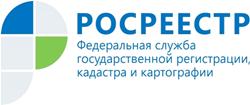 Управление Росреестра по Республике АдыгеяРоссиянам больше не нужно платить госпошлину за оформление ранее возникших прав собственностиС нового года жителям России больше не нужно платить государственную пошлину при регистрации ранее возникших прав на объекты недвижимости. Это права, которые были приобретены до 31.01.1998, то есть до вступления в силу Федерального закона от 21.07.1997 № 122-ФЗ «О государственной регистрации прав на недвижимое имущество и сделок с ним».Данное нововведение содержится в федеральном законе № 374-ФЗ, который действует с 29 декабря 2020 года. Документом внесены соответствующие изменения в Налоговый кодекс, согласно которым государственная пошлина за регистрацию ранее возникших прав на объекты недвижимости не уплачивается. До вступления в силу закона за указанную государственную услугу нужно было заплатить 1 тысячу рублей.Законодательные изменения были разработаны Минфином России с учетом предложений Росреестра. Принятые изменения направлены на стимулирование правообладателей, чьи права считаются возникшими в силу закона, к оформлению прав на принадлежащие им объекты. Это позволит повысить защиту прав и законных интересов собственников недвижимости.Напоминаем, что ранее возникшие права на объекты недвижимости признаются юридически действительными при отсутствии их государственной регистрации в Едином государственном реестре недвижимости (ЕГРН). То есть выданные в 90-х годах государственные акты, свидетельства и другие документы, удостоверяющие права на объекты недвижимости, имеют такую же юридическую силу, как и записи в ЕГРН. Они подтверждают наличие ранее возникших прав. При этом если правообладатель хочет продать или подарить такой объект недвижимости, ему обязательно нужно зарегистрировать на него своё право.Государственная регистрация ранее возникшего права в ЕГРН проводится по желанию правообладателя. Для этого нужно обратиться в МФЦ - представить соответствующее заявление и ранее полученный документ, удостоверяющий право на объект недвижимости.